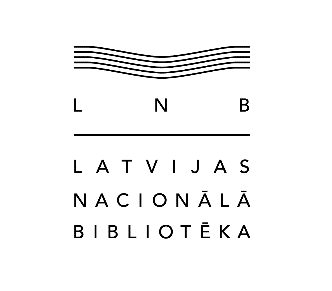 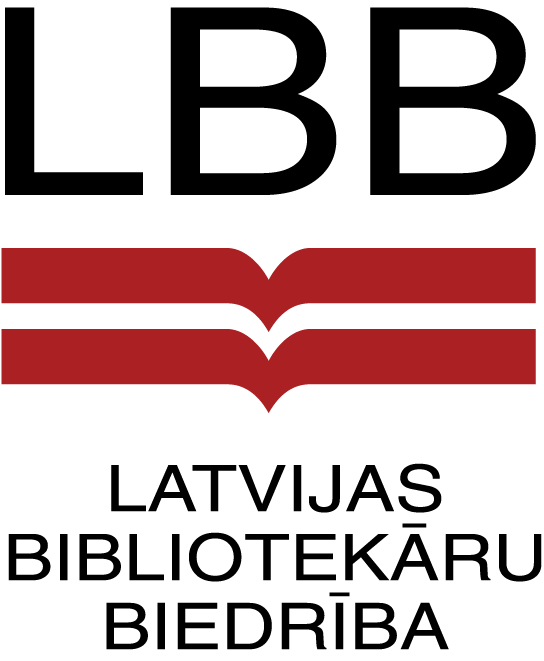 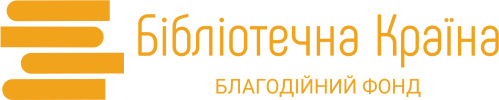 Ukraine-Latvia: Successes of Libraries and Cooperation23 May 2024, 11.00-13.00The purpose of the webinar is to promote mutual networking of Latvian and Ukrainian libraries, exchange of experiences, to strengthen Ukrainian colleagues professionally and emotionally in war conditions and stimulate cooperation and recovery of human resources.Zoom link https://us02web.zoom.us/j/89677761355?pwd=ZTVIUG50Zzd4SE5CblQreExsRXM4UT09
Meeting ID: 896 7776 1355
Passcode: 615242Registration form: https://bit.ly/3URdTTS Live stream (without registering)  https://www.facebook.com/modernUkrainianBooksThe event will be held with simultaneous translation.PROGRAM11.00-11.10 Welcoming speeches, H.E. Ambassador of Ukraine in the Republic of Latvia Mr. Anatolii KutsevolLyusyena Shum, the Library Country Charitable Foundation (Ukraine) & Katrina Kukaine, the National Library of Latvia11.10-11.25 ‘Library network of Ukraine during the war’ by Lyusyena Shum, the Library Country Charitable Foundation (Ukraine)11.25-11.40 ‘Library network of Latvia’ by Katrina Kukaine, the National Library of Latvia11.40-11.55 ‘Latvian association of Librarians’ by Rūta Bokta, LAL president11.55-12.00 Q&A session, reflection12.00-12.05 – Coffee Break12.05-12.15 Reading promotion activities in Sigulda County; Iveta Hamčanovska, Deputy Director for Librarianship of the Sigulda County Library, and Ieva Kokareviča, Library Information Specialist of the Sigulda County Library12.15-12.25 Library for young people; Aija Bremšmite, Head Librarian of the Ogre Central Library 12.25 – 12.35 The role of the library in communicating the local cultural heritage; Baiba Īvāne, Chief Bibliographer in the Salaspils County Library12.35-12.40 - Q&A session, reflection12.40 – 12.50 ‘Library is a humanitarian hub’ Tetyana Kushchuk, Berdychiv City Public Library, Ukraine12.50-13.00 ‘Traveling library: twice evacuated Luhansk library’, Yuliia Lysiuk, Luhansk Regional Universal Scientific Library, Ukraine 13.00-13.10 ‘Health promotion through libraries’, Iryna Varlamova, Project Coordinator of the Library Country Charitable Foundation, Ukraine 13.10-13.15 ‘Libraries for all: inclusion’ Katerina Alekseenko, Lviv Municipal Library, Ukraine13.15-13.30 - Q&A session, reflectionModerator - Lyusyena Shum, Executive Director of the Library Country Charitable Foundation